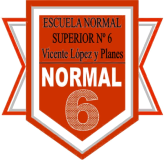 GOB. DE  DE BUENOS AIRES                     MINISTERIO DE EDUCACION                 ESCUELA NORMAL SUPERIOR N° 6                            “Vicente López y Planes”                      Güemes 3859 (1425) C.A.B.A,Constancia de Certificado de Estudios en Trámite             La Regencia de la Escuela Normal Superior Nº 6 hace cosntar que …………………………………………………………..............................................Nombre(s) y Apellido (S) completosD.N.I Nº…………………………………..egeresó de este establecimiento en……… de………………………………….y tiene en trámite su certificado de estudios de…………………....…..…………………………………………………Promedio General………             A pedido de la /o interesado/a se extiende la presente constancia,sin enmiendas ni raspaduras, a los ……………..días del mesde………………………….de20……para ser presentada ante las autoridades  de…………………………..………………………                         a los fines que estime corresponder.                                                                       -----------------------------------------------                                                                                                                                           (firma y sello)